UN Development Programme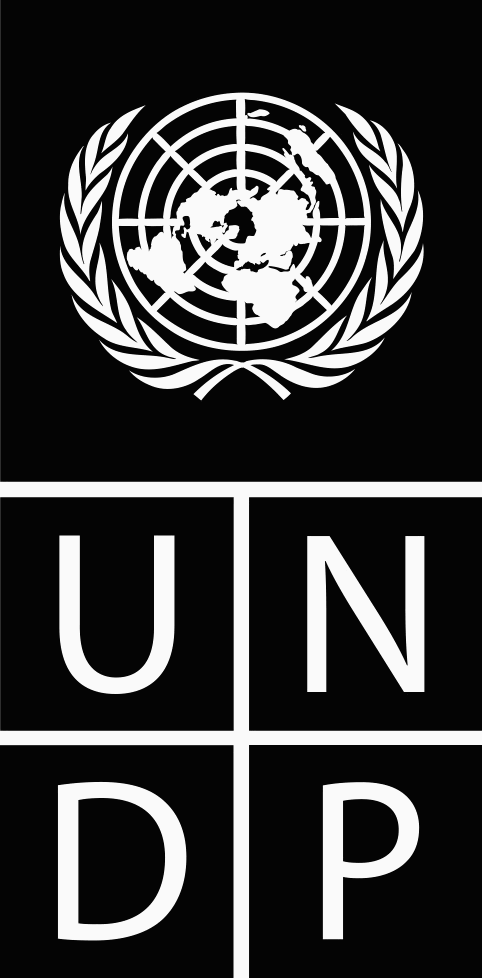 Mauritania - Nouakchott11/12/201700089672Award ID:MRT Direct Project CostingAward Title:Start Year:End Year:20182015Implementing Partner(Executing Agency):UNDPBudget (US$)  as of  Last Revision on   AmountFundDonorUNDPTRAC (Lines 1.1.1 and 1.1.2) 307,000.0004000UNDPXB GMS funds 40,000.0011300UNDPXB Cost Center Retained Stock 20,000.0011301Total Budget (Total Expenditure (Award TotalUnprogrammed/Unfunded  367,000.00378,635.00 11,635.8000.00 and Beyond  )2018 2017and Prior ) )Responsible Party(Implementing Agent):UNDPRevision Type:Brief Description:Agreed by:Agreed by:Agreed by:Agreed by: